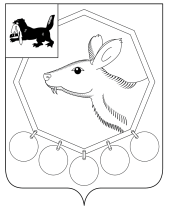 23.09.2021г.№20/3РОССИЙСКАЯ ФЕДЕРАЦИЯИРКУТСКАЯ ОБЛАСТЬМУНИЦИПАЛЬНОЕ ОБРАЗОВАНИЕ«БАЯНДАЕВСКИЙ РАЙОН»ДУМАРЕШЕНИЕО ДОСРОЧНОМ ПРЕКРАЩЕНИИ ПОЛНОМОЧИЙ ДЕПУТАТА ДУМЫ МО «БАЯНДАЕВСКИЙ РАЙОН» ДУДКИНА В.А. В СВЯЗИ С ОТСТАВКОЙ ПО СОБСТВЕННОМУ ЖЕЛАНИЮНа основании письменного заявления депутата Думы МО «Баяндаевский район» В.А. Дудкина, в соответствии с частью 6, пунктом 2 части 10 статьи 40 Федерального закона от 06.10.2003 №131-ФЗ «Об общих принципах организации местного самоуправления в Российской Федерации», руководствуясь ст.ст. 27, 47, Устава МО «Баяндаевский район, ДУМА РЕШИЛА:Прекратить досрочно полномочия депутата Думы МО «Баяндаевский район» Дудкина В.А. в связи с отставкой по собственному желанию.Настоящее решение подлежит официальному опубликованию в районной газете «Заря» и на официальном сайте МО «Баяндаевский район» в информационно-телекоммуникационной сети «Интернет».Настоящее решение вступает в силу с момента его принятия Думой МО «Баяндаевский район». Председатель Думы                                                                                                                                  МО «Баяндаевский район»                                                                                                                        В.Т. ЕликовИ.о мэра МО «Баяндаевский район»А.А. Борхонов   